Prof. V. Rengsi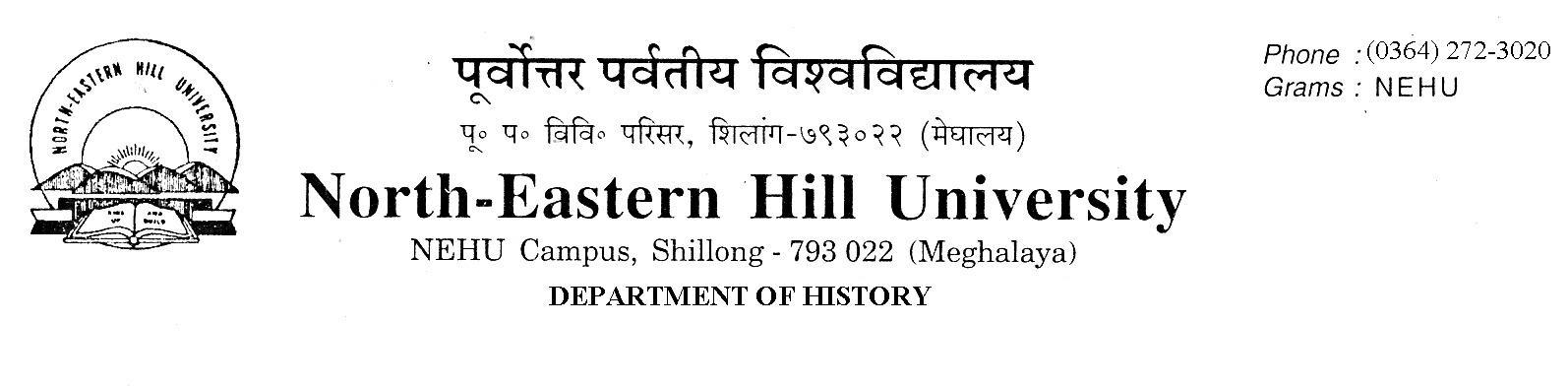 HeadNo.DH/23/Admn/2019-208                                                                             Dated 23.08.2019NoticeThe following candidates are hereby instructed to appear in person for verification of documents in original for admission to the M.A. Programme 2019-21 of the Department of History, NEHU, Shillong on 26th August 2019 from 11.00 A.M. to 2.30 P.M. in the Department, failing which they shall forfeit their claim to the seat. Candidates are advised to come prepared to take immediate admission if selected to the programme. 49 seats will be filled in by candidates shortlisted below on the basis of merit and verification of documents.V. Rengsi HeadDifferently abledEconomically Weaker SectionV. RengsiHeadSL.NOAPPLICATION NONAMECATEGORYUNIVERSITY191111515MEBAAI  MAYA WAHLANGSTNEHU191111916JOANA JAKRIM MARAKSTNEHU191111715 IMKONGKUMZUK JAMIRSTNEHU191111595DARISHA LYNGDOHSTNEHU19110237BIJOY CHAKMASTNEHU19111403MONDAYSTONE LYNGDOHSTNEHU19117619SUMI DASGENGU191111742PERANGUMHEILE HERIESTNEHU191111749KANGABAM MALANGBA SINGHAGENNEHU191112899WONDERFUL SUCHIANGSTNEHU191110433TEMSURENLA KICHUSTNEHU19115124CAMILIA CHYNESTNEHU191112248STEPHEN THANGGOULAL DOUNGELSTNEHU191113575CHICHANBENI KHUVUNGSTNEHU191112498DUOVA DUOSTNEHU19115220EVANGEL NONGPHUDSTNEHU191111803SAKANIKA KHONGLAHSTNEHU191111943DEITINORA WARLARPIHSTNEHU191111982MINIMA D SANGMASTNEHU19114932CHRISTINE BASUKLANG LAMARESTNEHU19110512AJUNGLA IMTISTNEHU191110439YAPI MAYINGSTRGU191114058CHESIL ARENGHSTNEHU191111350SANSULI BASUMATARYSTGU191112092MLATOLISTNEHU19113563THURSTIA ARENGHSTNEHU19110820BESLINDA MARWEINSTNEHU191112009DEGE SORASTNEHU19118657RUMI BARMAHALIA STGU191112781NCHUMBEMO O EZUNGSTNEHU191110706PARISHMITA BHUYANGENGU191112837ROZER DAVIS M SANGMASTNEHU191113465NUWAKAMWAMUT SWERSTNEHU191111851CHONGNIU MSTNU19110413KEYIPUONA NDANGSTPATKAI191113359 GRECY REANGSTNEHU19113956NGAIZASIAMSTNEHU19118726GYAMAR TALANG STNEHU19116075LALBIAK MAWIISTNEHU19116296LAPHIBANYLLA TRONSTNEHU19110565VESHELU SAPUSTNU191113108BIDYUT BASUMATARYSTGU191110598KOJ TATUNGSTRGU19112154C LALREMTLUANGASTNEHU19110750NOTANU LUHOSTNU19118160BAISHALI DEBNATHGENDIB19113633M SANJEETA SINGHAGENNEHU19117985HIMSHIKHA GOSWAMIGENGU191113819SUPRIYA HADUSTNEHU191110789MADHUMITA SAHAGENGU19119432VELLE WHISO STNU191111664SHIMTILANG DHARSTNEHU191112768SILKAME SANGMASTNEHU19111590KENEIHOSALE KISOSTNU19110849AKHUMLA SANGTAMSTNU19114424REVAKORDOR MAWLONGSTNEHU19118505SUNNIKA KHYLLAIT STNEHU19114338TOINALI T ACHUMISTNU19110629VATIKANI YEPTHOSTPATKAI191112628RIKORDOR KHARMUTISTNEHUSL.NOAPPLICATION NONAMECATEGORYUNIVERSITY1191113871AITIMON KHARBANISTNEHUSL.NOAPPLICATION NO.NAMECATEGORYUNIVERSITY119113383SHANGLAKPAM SWEETA SHARMAGenMU219112493CHANDAM ADHIKARYGenGU